Reception – Spring 1 Knowledge Overview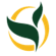 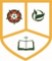 Phase 1 – Food 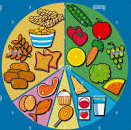 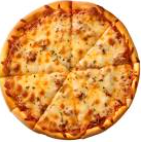 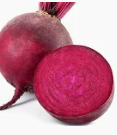 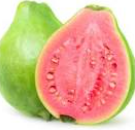 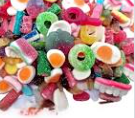 